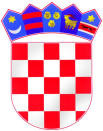 REPUBLIKA HRVATSKAŽUPANIJA OSJEČKO-BARANJSKAOSNOVNA ŠKOLA JOSIPA JURJA STROSSMAYERAKARDINALA ALOJZIJA STEPINCA bbĐURĐENOVACKLASA:600-04/23-03/01URBROJ:2149-8-23-4Đurđenovac, 02.02.2023.Članovima Školskog odbora-svima-Poziv za 28. elektronsku sjednicu Školskog odboraNa temelju članka 50. Statuta Osnovne škole Josipa Jurja Strossmayera, Đurđenovac sazivam 28.elektronsku sjednicu Školskog odbora koja se održava u četvrtak,  02.02.2023. s početkom u 10:00 sati i završetkom u 24:00 sata, sa sljedećimDNEVNIM  REDOMRazmatranje Zapisnika s 27. elektronske sjednice Školskog odbora i usvajanje istog,Donošenje Godišnjeg financijskog izvješća za razdoblje od 01.01.2022. do 31.12.2022.navedeno na prijedlog ravnatelja ŠkoleU privitku: Godišnje financijsko izvješće za 2022.godinu u kunama.Davanje suglasnosti ravnatelju Škole na Odluku o otpisu knjižnične građe iz fonda školske knjižnice Osnovne škole Josipa Jurja Strossmayera, Đurđenovac.U privitku: - Prijedlog navedene Odluke                 -Zapisnik Povjerenstva za reviziju i otpis knjižnične građe u školskoj knjižnici uz Popis dotrajalih knjiga predloženih za otpis.S poštovanjem!Predsjednica Školskog odbora:Dragica Purgar